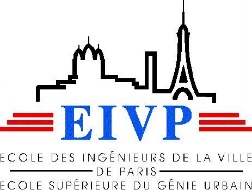 DOSSIER DE CANDIDATURE - année 2023/2024APPLICATION FORM – ACADEMIC YEAR 2023/2024COORDONNEES PERSONNELLES / PERSONAL DATA  Mme / Mrs		 Mlle / Miss		 M / MrNom / Family Name 		……………………………………………………………………………….Prénom / First name		……………………………………………………………………………….Date de naissance / Date of birth	……………………………………………………………………….Nationalité / Nationality	……………………………………………………………………………….Lieu de naissance (ville ; pays) / Place of birth (city ; country)	………………………………………..COORDONNEES PERSONNELLES / CONTACT INFORMATIONChez / co	………………………………………………………………………………………………Numéro et rue / House number and street	…………………………………………………………………………………………………………………………………………………………………………..Code postal | Ville | Pays / Area code | City | Country	……………………………………………….…………………………………………………………………………………………………………..Téléphone / Phone number	………………………………………………………………………………Courriel / E-mail		………………………………………………………………………………CURSUS ACADEMIQUE SUIVI / EDUCATIONEtudes secondaires / Secondary school :	Diplôme de fin d’études secondaires : ……………………………………………………………….	Date d’obtention / Date of achievement : ………………………………………………………………..	Etablissement fréquenté / Name of the school : ………………………………………………………….	Ville et pays d’obtention / City and country of achievment : ………………………………………………Etudes supérieures / Advanced studies:Indiquez dans les tableaux suivants, année par année, depuis le début de vos études supérieures / List in the following page, in chronological order, from the beginning of your higher education :	les établissements que vous avez fréquentés / the institutions where you have studied ;	les cursus que vous avez suivis / the courses you have taken ;	les diplômes obtenus, les notes ainsi que les mentions correspondantes / the diplomas obtained with the corresponding marks and teacher appreciations ;	 les interruptions éventuelles de scolarité / the breaks in your studies if any.Joignez au dossier de candidature la photocopie des relevés de notes si vous n’étes pas encore diplôméDiplômes* / diploma:Année		Titre			Niveau d’études			Ecole/Univerité – Ville………………………………………………………………………………………………………………………………………………………………………………………………………………………………………………………………………………………………………………………………………………………………………………………………………………………………………………………………………………………………………………………………………………………………………………………………………………………………………………………………………………………………Situation professionnelle actuelle* / employment situation Durée			Entreprise					Poste occupé			………………………………………………………………………………………………………………………………………………………………………………………………………………………………………………………………………………………………………………………………………………………………………………………………………………………………………………………………………………………………………………………………………………………………………………………………………………………………………………………………………………………………Il vous est également demandé de rédiger un curriculum vitae d’une à deux pages précisant notamment vos périodes d’activité (stage, emploi en entreprise, recherche, enseignement, …) / Please enclose your resume (one to two pages) which must include your work experience (internships, research, educational activities, …)* à remplir obligatoirement / mandatory questionDETAILS DE LA CANDIDATURE / APPLICATION DETAILSPour quelle raison êtes-vous intéressé par cette formation ? / reasons of your interest in this program ?Il est demandé au candidat de répondre à cette question en rédigeant, à part, une lettre de motivation d’une à deux pages en français indiquant notamment : / Please answer this question with a separate letter (one or two pages) indicating your motivations and especially :Quel est son projet professionnel/ What is his professionnal projectLes raisons pour lesquelles il a choisi cette formation / the reasons why you have opted for this programComment cette formation s’insère dans son activité professionnelle / Ho this program will be included into your professionnal cativity,La façon dont il envisage de valoriser le suivi de cette formation au sein de son parcours professionnel / how you consider this program in your career ?Les arguments en sa faveur pour que nous acceptions sa candidature / Arguments given to accept the applicantRecommandations / recommandation :Le candidat joint à son dossier / Please enclose your application form:Deux lettres de recommandation (selon le cas) Du Responsable des études de l’université dans laquelle il a obtenu son Master / A letter of recommandation written by the Dean of studies of the university from which he has obtained his Maste.,Ses supérieurs hiérarchiques (2 lettres distinctes) avec qui il a travaillé dans son poste actuel (ou précédent), précisant : / two letters of recommandation written by two of his supervisorss from his actual job (or oldest), precising :Elles devront reprendre les informations suivantes / They must include following information :depuis combien de temps ils travaillent avec le candidat et sur quelles compétences / how long they have known the applicant and in what competences,comment se situe le candidat, en comparaison de ses pairs / how the applicant's achievements compare to those of his/her peers,leur avis sur les forces et les faiblesses du candidat, sa capacité à suivre cette formation / their opinion of the strength and weaknesses of the applicant, his suitability for this programme study,leurs coordonnées afin d’être joint, si besoin par les membres du jury d’admission / their contact details,Avez-vous candidaté pour d’autres formations ? / Have you applied for other program ? Préciser………………………………………………………………………………………………………………………………………………………………………………………………………………………………………………………………………………………………………………………………………………NIVEAU EN FRANÇAIS POUR LES ETUDIANTS ETRANGERS/ FRENCH LEVEL FOR FOREIGN STUDIENTS Quelle est votre langue maternelle ? / What is your mother tongue ?	…………………………………………..Avez-vous étudié le français ? / Have you studied french ?		 oui / yes	 non / noSi oui, pendant combien de temps ? / If you have, for how long ?	……………………………………………………Êtes-vous titulaire d’un certificat de langue française (DELF, DALF, TEF…) ? Si oui, quel est votre score ? (joindre une copie du diplôme) / Which language certificate have you obtained ? What score ? (please enclose the photocopy of the score report)………………………………………………………………………………………………………………………………………………………………………………………………………………………………………………………………………………………………………………………………………………………………………………………………………………………………………………………………NIVEAU EN ANGLAIS / ENGLISH LEVEL Appréciation personnelle de votre niveau actuel en anglais, de 0 (minimum) à 5 (maximum) / please evaluate your level in French (from 0 to 5):Êtes-vous titulaire d’un certificat de langue anglaise (TOEIC, TOFEL…) ? Si oui, quel est votre score ? (joindre une copie du diplôme) / Which language certificate have you obtained ? What score ? (please enclose the photocopy of the score report)………………………………………………………………………………………………………………………………………………………………………………………………………………………………Quelles autres langues pratiquez-vous ? A quel niveau (notions, moyen, courant) ? / What other languages do you speak ? Which level? (basics, intermediate, fluent)?………………………………………………………………………………………………………………………………………………………………………………………………………………………………………………………………………………………………………………………………………………………………………………………………………………………………………………………………Avez-vous effectué des séjours à l’étranger ? / Have you stay abroard ?………………………………………………………………………………………………………………………………………………………………………………………………………………………………FINANCEMENT / FINANCIAL AIDComment allez-vous financer vos études? / How will you finance your studies and your stay ?(Rappel : les frais de scolarité du MS URBANTIC sont fixés à 9950 euro par an /  As a reminder : tuition fee is fixed to 9950 euro per year)………………………………………………………………………………………………………………………………………………………………………………………………………………………………Avez-vous déposé un dossier de bourse d’étude ? / Have you applied for scholarship ?		 oui / yes				 non / noSi oui, auprès de quel(s) organisme(s) ? / If you have, indicate the institution(s) you have contacted.………………………………………………………………………………………………………………………………………………………………………………………………………………………………REMARQUES PARTICULIERES DU CANDIDAT / ADDITIONAL COMMENTS………………………………………………………………………………………………………………………………………………………………………………………………………………………………………………………………………………………………………………………………………………………………………………………………………………………………………………………………………………………………………………………………………………………………………………………………………………………………………………………………………………………………………………………………………………………………………………………………………………………………………………………………………………………………………………………………………………………………………………………………………………………………………………………………………………………………………………………………………………………………Votre connaissance d’Urbantic/ your knowledge of Urbantic :  École	  Internet		  Organisations professionnelles	  Presse	  AutreJe certifie sur l’honneur l’exactitude des informations fournies ci-dessus. Tous les documents demandés sont joints. Je suis conscient(e) que la fourniture d’informations inexactes est de nature à entraîner le refus ou l’interruption sans préavis de mon séjour académique.I certify on my honour that the information given above are accurate. All the documents required are enclosed. I am aware that if any incorrect data was to be found, my application could be rejected or studies interrupted without warning.	A / City				, le / date			, SignaturePIECES A JOINDRE AU DOSSIER / CHECK LISTCe dossier de candidature doit comporter également les pièces suivantesConserver l’ordre du dossier dans la demande de documents Les relevés de notes obtenus dans votre université d’origine (copies certifiées conformes) les copies certifiées conformes des diplômes obtenus un curriculum vitae une lettre de motivation  Deux lettres de recommandation   les copies des certificats de langue française obtenus pour les internationaux  Une copie de votre mémoire de fin d’étude ou de stage. Les copies des certificats de langue anglaise obtenus  Copie de la carte nationale d’identité  Le paiement des frais de dossier d’un montant de 100 euros à l’ordre de RAR EIVP. Si le candidat est admis dans le mastère spécialisé URBANTIC, cette somme sera déduite du montant des frais de scolarité. Dossier à envoyer à : 		Ecoles des ingénieurs de la Ville de ParisFile to be sent to			Mastère Spécialisé URBANTIC, Sadia MAMERI				80 rue Rébeval				FR - 75 019 Parisanglais courant / 
usual englishanglais technique / 
technical english lecture / reading comprehension écriture / written language langue parlée / conversation